Entente Gymnique Savigneux Montbrison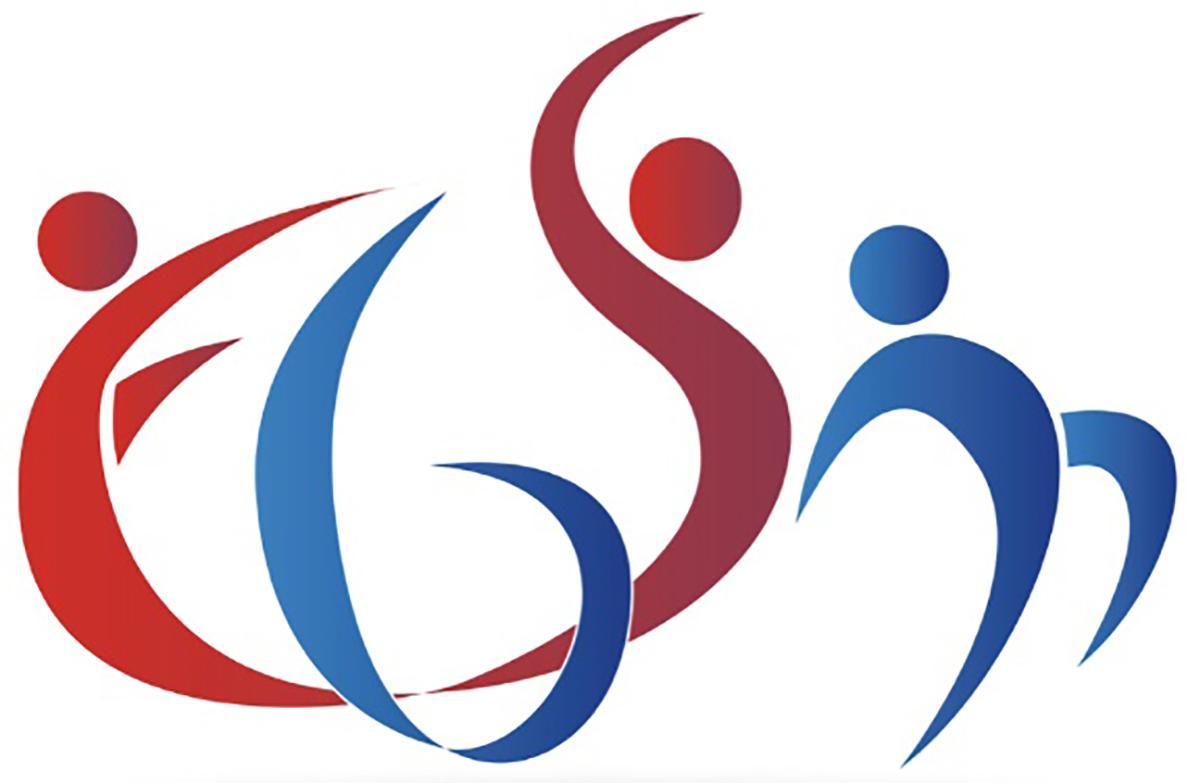 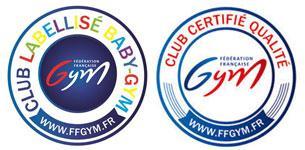 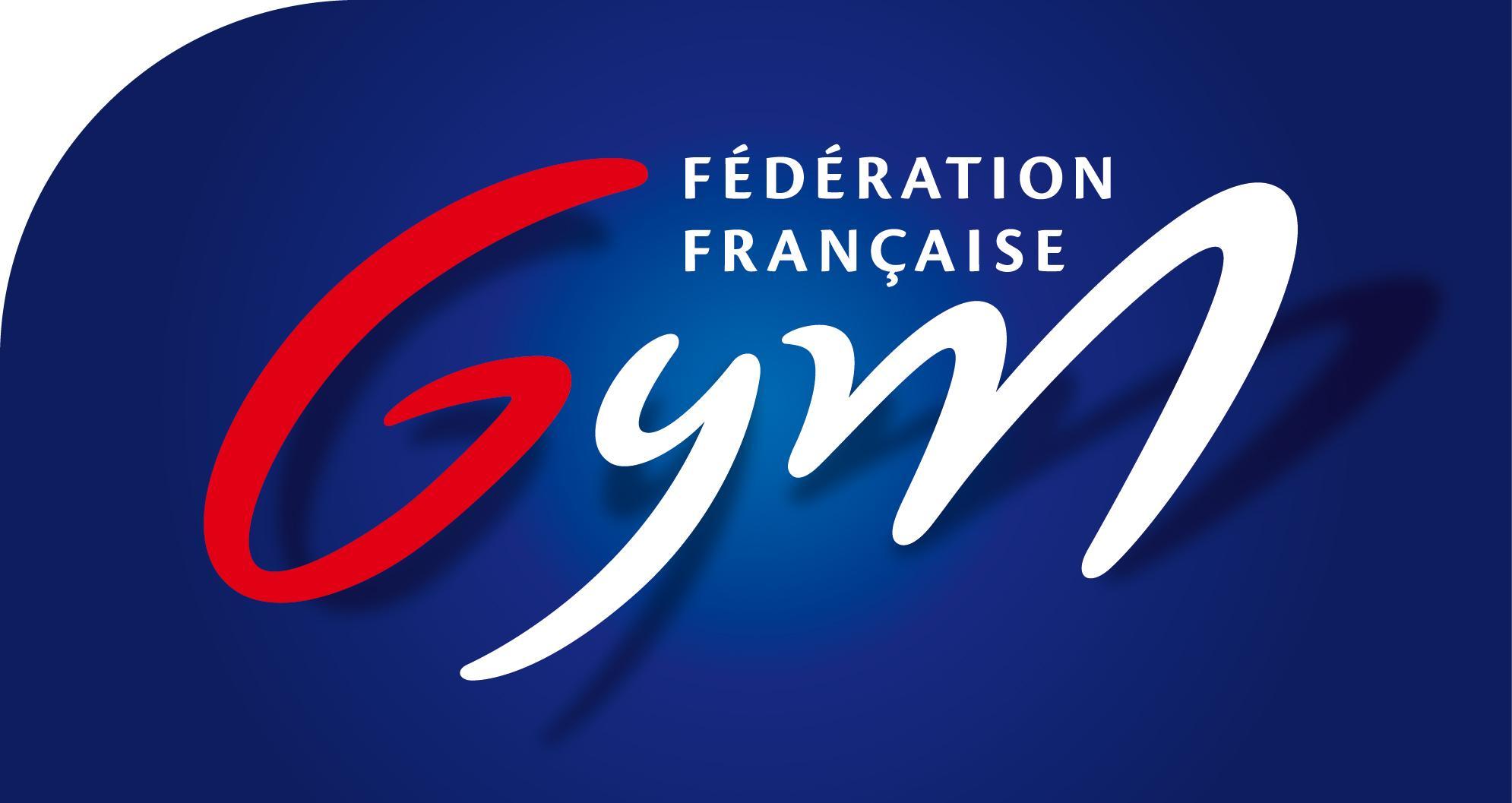 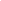 Affiliée à la FFG Fiche d’inscription CompétitionNom de l’adhérent : 	Sexe F / M :Prénom de l’adhérent :	Date de naissance : _  _  /  _  _  /  _  _  _  _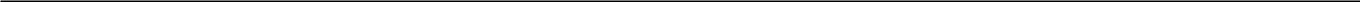 	Responsable légal 1 obligatoire	Responsable légal 2 obligatoireNom : 	Nom : Prénom : 	Prénom :Profession :                                                                                 Profession : Adresse : 	Adresse : Code Postal : 	Code Postal : Commune : 	Commune : N° Portable : 	N° Portable : Mail : 	Mail :SnapChat :                                                                                   SnapChat :Personne à prévenir en cas d’urgence :Nom, Prénom :	Nom, Prénom :Lien de parenté :	Lien de parenté :N°  Portable :	N°  Portable :Merci d’indiquer plusieurs choix d’équipePour les anciens gymnastes l’équipe sera proposée par les entraîneursChoix 1 : 	Choix 2 : 	Choix 3 : 	Choix 4 : Pour la section compétition :
Date du dernier certificat médical : _  _  /  _ _  /  _  _  _  _	1 enveloppes timbrées 	Photo d'identité 	Annexes signées Caution pour compétition : oui    non 	Règlement des compétition signé 	Cotisation Annuelle (suivant équipe) ………… €   -      Cocher la case si plus d’un enfant inscrit Nom (s) et Prénom (s) du ou des frère (s) ou/et sœur (es) (si plus d’enfant inscrit) :_ _ _ _ _ _ _ _ _ _ _ _ _ _ _ ; _ _ _ _ _ _ _ _ _ _ _ _ _ _ _ _ _ _ ; _ _ _ _ _ _ _ _ _ _ _ _ _ _ _ _ _ -20 € pour le 2ème enfant inscrit ET - 30€ pour le 3ème enfant inscrit              UN CHEQUE PAR ENFANT INSCRIT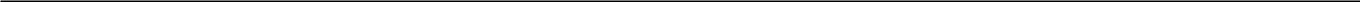 Le club peut organiser différentes manifestations au cours de l’année sportive (compétitions interdépartementales, régionales, compétition interne loisirs, gala…). Nous sommes à la recherche ponctuellement de bénévoles pour nous aider. (buvette, installation et désinstallation du matériel…).Souhaitez-vous faire partie de la liste des bénévoles :oui					non                                                                                                                  Nom :Prénom : N° de téléphone : Adresse mail : Chèque€  Coupon Sport (ANCV)€Espèces€  Pass’ Région€Chèque loisirs (Montbrison)€  Pass’Loisirs (Savigneux)€Pass’Sport ( attention à la date de validité)€Autres	     €